Publicado en Madrid el 07/12/2021 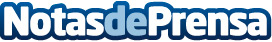 PlanRadar, entre las empresas europeas mejor posicionadas para convertirse en unicornioLa compañía cierra el año con un crecimiento del negocio de casi el 100% respecto a 2020. Aumenta un 64% el número de empleados este año hasta alcanzar los 225 y tiene previsto duplicarlo en 2022Datos de contacto:Santiago91 501 55 00Nota de prensa publicada en: https://www.notasdeprensa.es/planradar-entre-las-empresas-europeas-mejor Categorias: Inmobiliaria Finanzas Recursos humanos Dispositivos móviles Innovación Tecnológica http://www.notasdeprensa.es